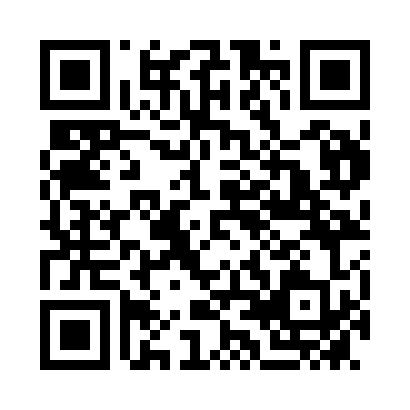 Prayer times for Landeck, AustriaWed 1 May 2024 - Fri 31 May 2024High Latitude Method: Angle Based RulePrayer Calculation Method: Muslim World LeagueAsar Calculation Method: ShafiPrayer times provided by https://www.salahtimes.comDateDayFajrSunriseDhuhrAsrMaghribIsha1Wed3:596:332:016:059:3011:532Thu3:556:312:016:059:3211:563Fri3:516:292:016:069:3311:594Sat3:486:272:016:079:3512:035Sun3:476:262:016:079:3712:066Mon3:466:242:016:089:3812:077Tue3:456:222:006:099:4012:088Wed3:456:202:006:099:4112:089Thu3:446:182:006:109:4312:0910Fri3:436:172:006:119:4512:1011Sat3:426:152:006:119:4612:1012Sun3:426:142:006:129:4812:1113Mon3:416:122:006:129:4912:1214Tue3:416:102:006:139:5112:1215Wed3:406:092:006:149:5312:1316Thu3:396:072:006:149:5412:1417Fri3:396:062:006:159:5612:1418Sat3:386:042:006:159:5712:1519Sun3:386:032:006:169:5912:1620Mon3:376:022:016:1710:0012:1621Tue3:376:002:016:1710:0112:1722Wed3:365:592:016:1810:0312:1823Thu3:365:582:016:1810:0412:1824Fri3:355:572:016:1910:0612:1925Sat3:355:562:016:1910:0712:2026Sun3:355:552:016:2010:0812:2027Mon3:345:532:016:2010:0912:2128Tue3:345:522:016:2110:1112:2229Wed3:345:512:016:2110:1212:2230Thu3:335:512:026:2210:1312:2331Fri3:335:502:026:2210:1412:23